ПРИЛОЖЕНИЕ К УРОКУ МАТЕМАТИКИ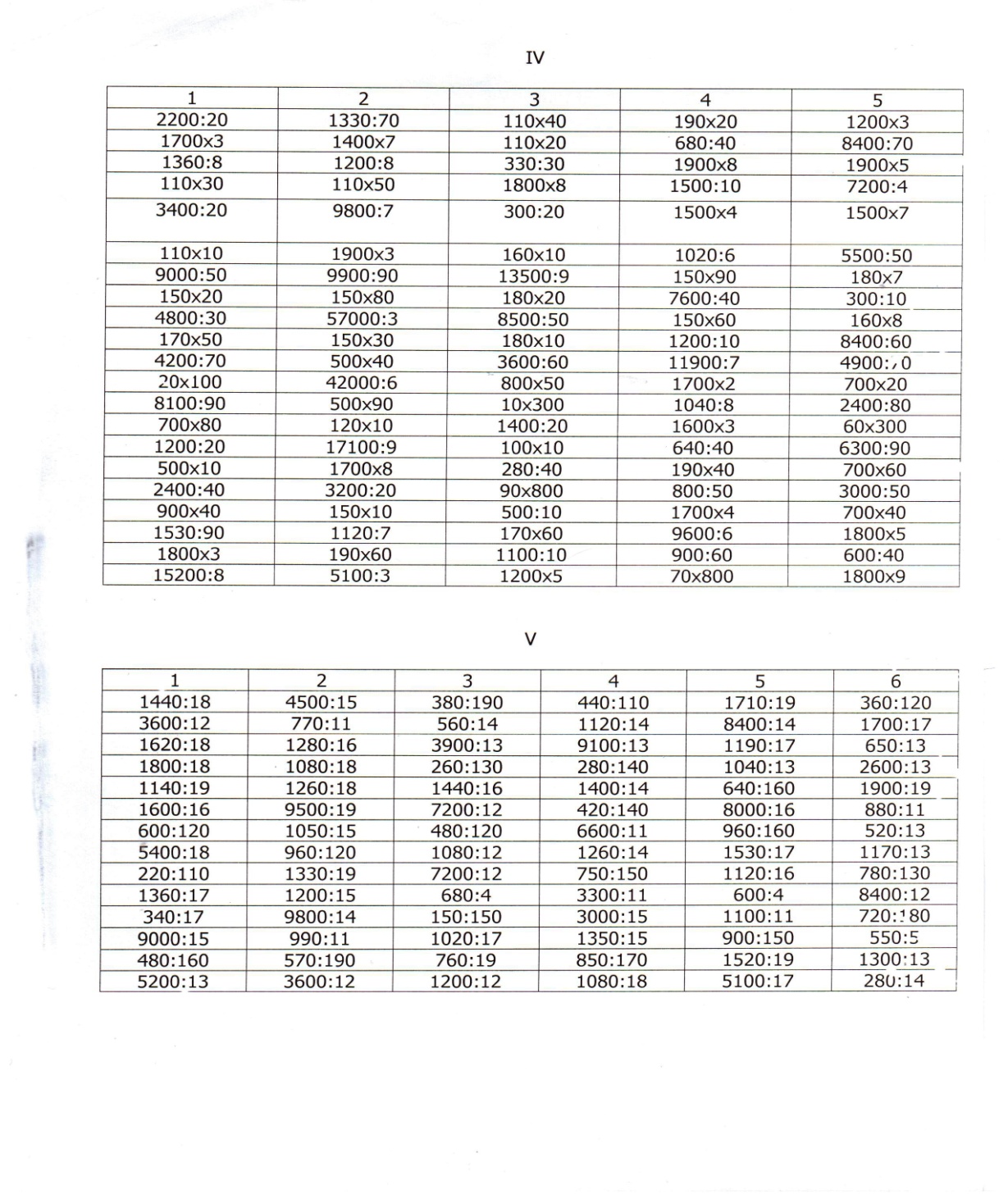 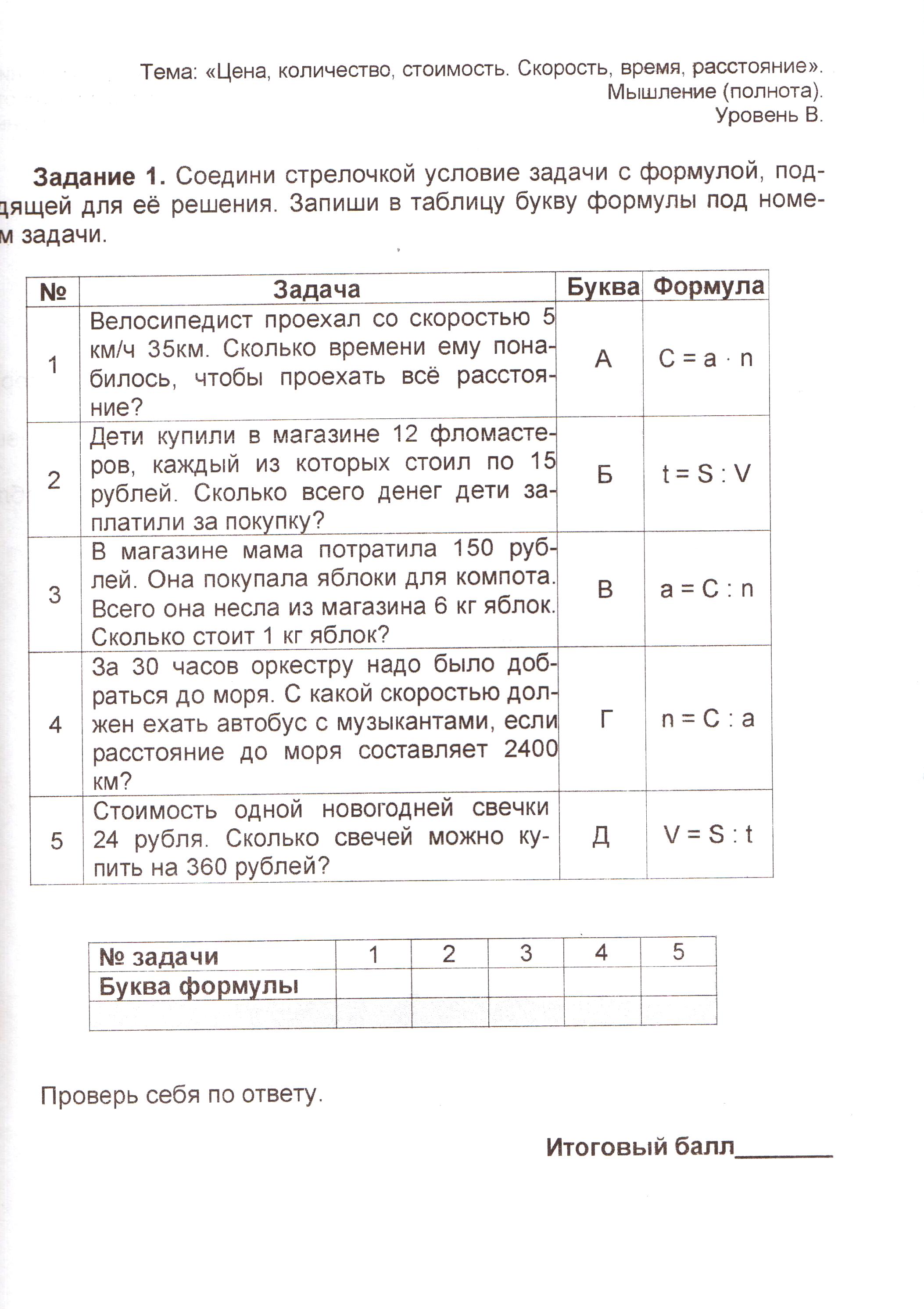 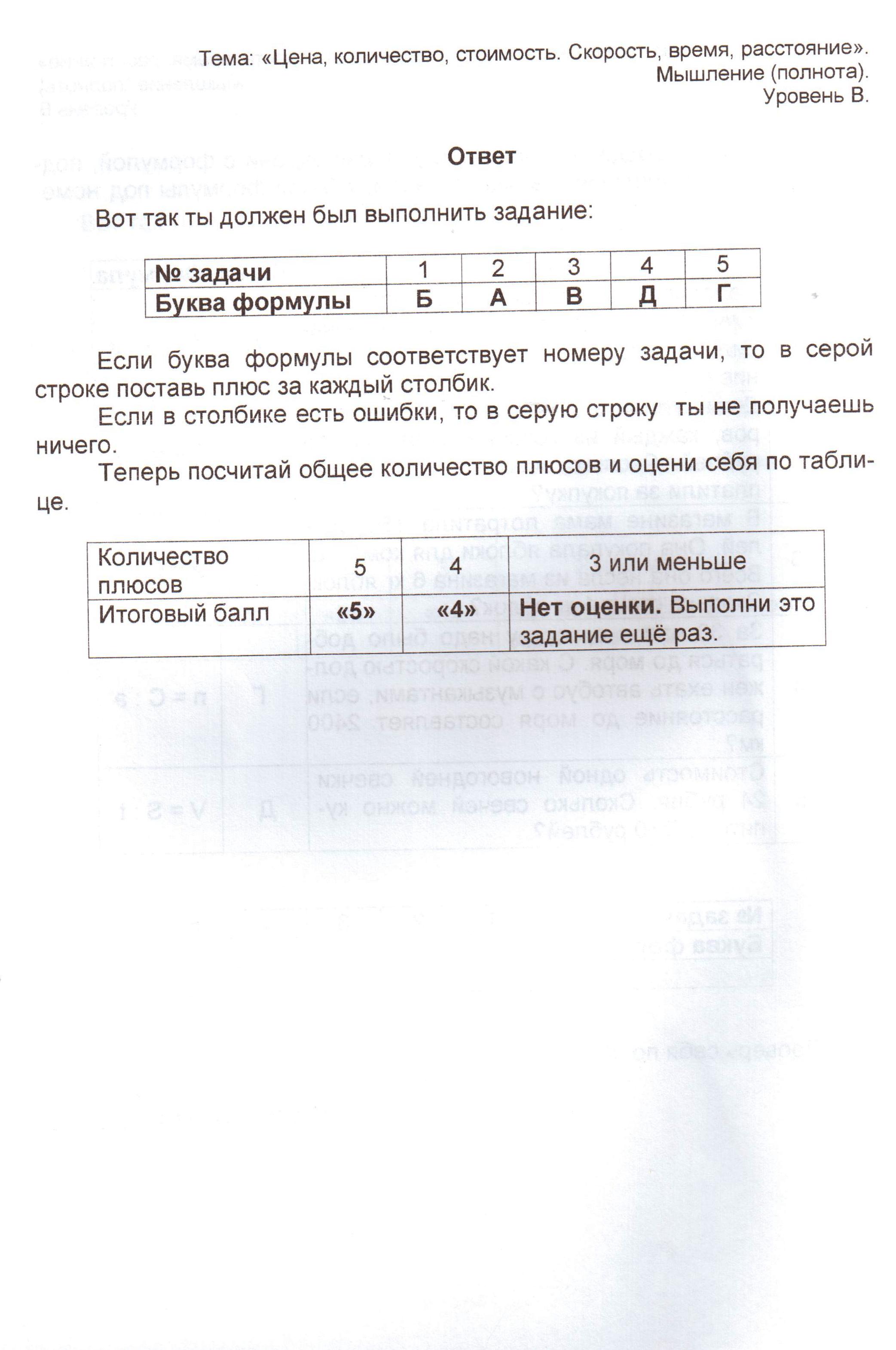 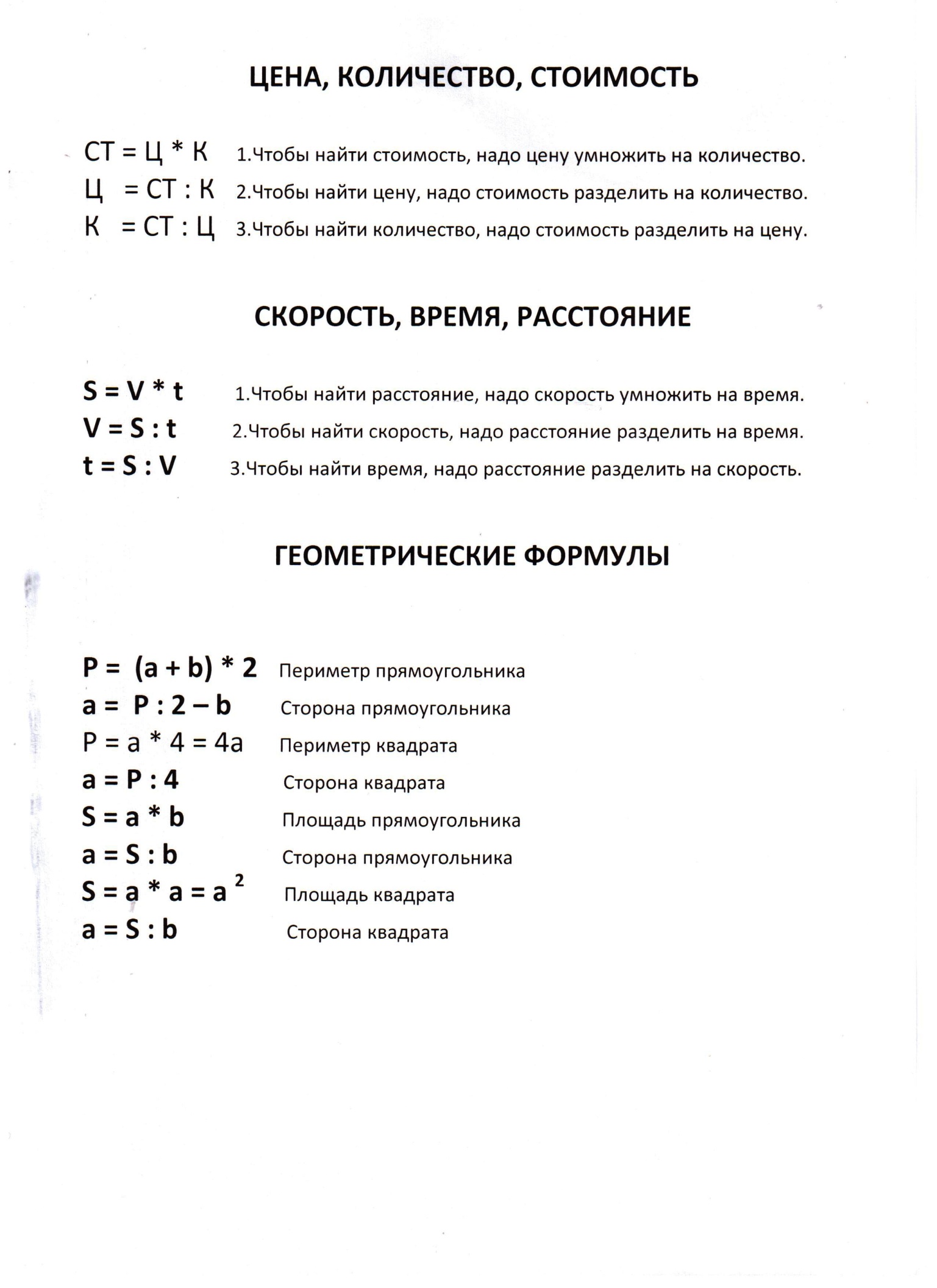 